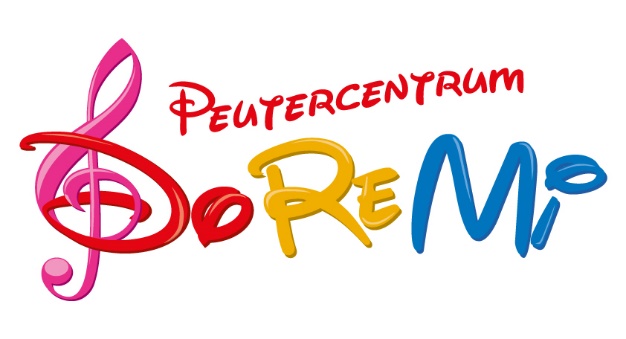 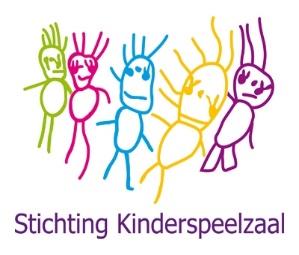 

Inschrijfformulier Stichting Kinderspeelzaal Delft
Peutercentrum Do-Re-Mi Gegevens aan te melden kind: Voornaam: ______________________ Voorletters:  ________	Achternaam:_________________________________Geboortedatum: ____ - ____ - ______ 				Jongen / MeisjeStraatnaam en Huisnummer: _______________________________________________________________________ Postcode en Plaatsnaam: __________________________________________________________________________ Burgerservicenummer: _______________________________	Indien bekend toekomstige basisschool:_______________________________________________________________Wie bellen in geval van nood 1:__________________________	Telefoonnummer:_____________________________Wie bellen in geval van nood 2:__________________________	Telefoonnummer:_____________________________Wie bellen in geval van nood 3:__________________________	Telefoonnummer:_____________________________Gesproken thuistaal:_______________________________________________________________________________Bijzonderheden, medicijngebruik, allergieën:________________________________________________________________________________________________________________________________________________________________________________________________________________________________________________________________________________________________________________________________________________________

_______________________________________________________________________________________________Verwijsbrief CJG: JA (voeg kopie toe) / NEE (doorhalen wat niet van toepassing is) Geeft u toestemming om contact op te nemen met het CJG t.b.v. de indicatie:  JA  /  NEE Ouderportaal : 
Hierbij geeft/geven de ouder(s)/verzorger(s) toestemming dat Stichting Kinderspeelzaal Delft foto’s mag uitwisselen via een afgeschermd ouderportaal. ja / nee
Gewenste ingangsdatum opvang: ____ - ____ - ______	 U wilt uw kind inschrijven voor :   	maandagochtend 	8.15-13.45 uur 	dinsdagochtend	8.15-13.45 uur        woensdagochtend 	8.15-13.45 uur        donderdagochtend 	8.15-13.45 uur	vrijdagochtend 	8.15-13.45 uurGegevens ouder / verzorger A: dhr / mevr (doorhalen wat niet van toepassing is)Voornaam:_________________ Voorletters: _______	Achternaam: _______________________________________Geboortedatum: ____ - ____ - ______			BSN - nummer: _____________________________________Burgerlijke staat: Gehuwd / Samenwonend / Gescheiden / Alleenstaand	 (doorhalen wat niet van toepassing is)

 thuis:_________________________ mobiel:______________________ werk: _________________________ E-mail adres: ___________________________	_________________________________Werkzaam: Ja / NeeHoogst afgeronde opleiding:______________________	Beroep:___________________________________________Adres, indien anders dan van het kind: Straatnaam en Huisnummer: _______________________________________________________________________Postcode en Plaatsnaam: __________________________________________________________________________Gegevens ouder / verzorger B: dhr / mevr (doorhalen wat niet van toepassing is)Voornaam:_________________ Voorletters: _______ 	Achternaam: ______________________________________Geboortedatum: ____ - ____ - ______			BSN - nummer: _____________________________________Burgerlijke staat: Gehuwd / Samenwonend / Gescheiden / Alleenstaand	 (doorhalen wat niet van toepassing is)

 thuis:_________________________ mobiel:______________________ werk: _________________________ E-mail adres: ___________________________	_________________________________Werkzaam: Ja / NeeHoogst afgeronde opleiding:______________________	Beroep:____________________________________________Adres, indien anders dan van het kind: Straatnaam en Huisnummer: _______________________________________________________________________Postcode en Plaatsnaam: __________________________________________________________________________Verzorgende ouder/verzorger: A / B / Allebei Ouders die niet beiden werkzaam zijn dienen de volgende gegevens te verstrekken: Verklaring geen recht op kinderopvangtoeslag.Inkomensverklaring van beide ouder(s)/verzorger(s) (www.belastingdienst.nl) (indien u geen belastingaangifte heeft ingediend ontvangen wij graag de inkomensspecificatie(‘s) van de laatste maand).Alleen op deze manier kunnen wij voor u uitrekenen wat de ouderbijdrage per maand voor u zal bedragen. Ondergetekende(n) verklaart/verklaren:kennis te hebben genomen van het Privacy beleid conform de Algemene Verordening Gegevensbescherming (AVG) van Stichting Kinderspeelzaal, welke op de website www.kinderspeelzaal.nl is te raadplegen;kennis te hebben genomen en akkoord te gaan met de algemene voorwaarden, welke ook op de website van de stichting te raadplegen zijn;toestemming te verlenen voor de verwerking van de persoonsgegevens van u en uw kind;dat de hiervoor vermelde gegevens juist zijn.Plaats en datum:   _____________________________________________Handtekening ouder / verzorger A			Handtekening ouder / verzorger B________________________________________	_____________________________________________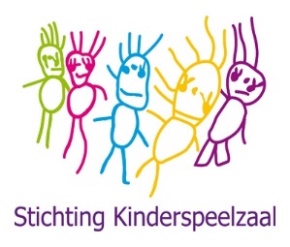 AUTOMATISCHE INCASSO     Ondergetekende:verplicht zich bij plaatsing tot het voldoen van de maandelijkse ouderbijdrage middels een machtiging voor automatische incasso; De incasso vindt vooraf plaats rond de 1e van de maand.  houdt zich, bij tussentijdse opzegging, aan een opzegtermijn van één maand. Bij vertrek met vier jaar vervalt de plek automatisch. Indien uw kind tot na zijn vierde verjaardag op het peutercentrum blijft dient u dit aan te geven 2 maanden voordat uw kind de leeftijd van vier jaar bereikt. Wij kunnen uw kind dan langer plaatsen, indien er nog plek is. Naam rekeninghouder(s):___________________________________________________________________________Adres rekeninghouder(s):___________________________________________________________________________Postcode rekeninghouder(s):________________________________________________________________________Woonplaats rekeninghouder(s):______________________________________________________________________Land rekeninghouder(s):___________________________________________________________________________IBAN rekeningnummer:____________________________________________________________________________Door ondertekening van dit formulier geeft u toestemming aan:Stichting Kinderspeelzaal Delft om doorlopend incasso-opdrachten te sturen naar uw bank om de ouderbijdrage van uw rekening af te schrijven.uw bank om doorlopend de ouderbijdrage van uw rekening af te schrijven overeenkomstig de opdracht van Stichting Kinderspeelzaal Delft.Stichting Kinderspeelzaal Delft, in het geval van een betalingsachterstand van minimaal drie maanden, de toegekende plaats te laten vervallen.Het maandtarief is gebaseerd op de gemiddelde opvanguren per jaar. Er vindt achteraf geen verrekening plaats naar de werkelijke afgenomen uren.Ondergetekende(n) verklaart/verklaren:kennis te hebben genomen van het Privacy beleid conform de Algemene Verordening Gegevensbescherming (AVG) van Stichting Kinderspeelzaal, welke op de website www.kinderspeelzaal.nl is te raadplegen;kennis te hebben genomen en akkoord te gaan met de algemene voorwaarden, welke ook op de website van de stichting te raadplegen zijn;toestemming te verlenen voor de verwerking van de betaalgegevens;alle gegevens naar waarheid te hebben ingevuld.Plaats: _______________________________________________          Datum: ____ - ____ - ______Handtekening rekeninghouder(s):________________________________________________________Stichting Kinderspeelzaal Delft-Burgemeestersrand 57, 2625 NV Delft/Postbus 649, 2600 AP Delft-
-Tel: 015 2511463-Kvknummer 65180585 bankrekeningnummer NL75RABO0307669416-
                                                        www.kinderspeelzaal.nlDe automatische incasso start pas bij de werkelijke plaatsing 
van uw kind op het peutercentrum!